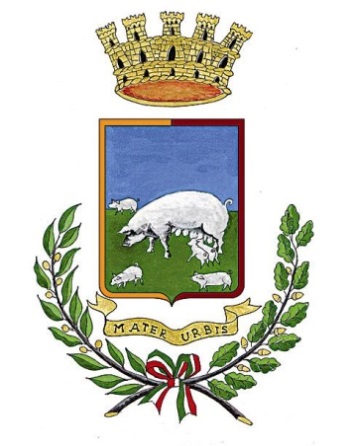 CITTA’ DI ALBANO LAZIALECultura, Turismo e Spettacolo___________________________________________________________Allegato 1: domanda di partecipazione e dichiarazioni sostitutiveAVVISO PUBBLICO per la selezione di manifestazioni  incentrate sulla tradizione del Natale                                        da svolgersi nelle frazioni di Cecchina e Pavona nel periodo compreso tra il 15 Dicembre 2018 e il 6 Gennaio 2019..IL SOTTOSCRITTO/A -----------------------------------------------------------------------------------------------------------------------------------------------------------NATO/A ---------------------------------------------------------------------- PROV -------------------------------------------------------- IL --------/-----/------------------CODICE FISCALE ------------------------------------------------------------------------------------RESIDENTE IN ------------------------------------------------------------------------------------- VIA -------------------------------------------------------------- N. -TEL. -------------------------------------------------------- CELL. -------------------------------------------------- FAX --------------------------------------------------E-MAIL -------------------------------------------------------------------------------IN QUALITA’ DI LEGALE RAPPRESENTANTE DELL’ASSOCIAZIONE/COOPERATIVA/SOCIETA’ -----------------------------------------------------------------------------------------------------------------------------------------------------------------------------------------------------------------------------------CODICE FISCALE ----------------------------------------------------------------------- P.IVA ---------------------------------------------------------------------------CON SEDE LEGALE IN --------------------------------------------------------------- VIA ----------------------------------------------------------------------------- N. ----CAP. --------------------------------------------TEL. ------------------------------------------------------- CELL. ------------------------------------------------- FAX ---------------------------------------------------E-MAIL -------------------------------------------------------------------------------------------------CHIEDEDi partecipare all’avviso pubblico per l’organizzazione e la gestione della manifestazioneA tal fine allega:Statuto e atto costitutivo (o dichiarazione che esso è già stato depositato presso il Comune di Albano, Ufficio Cultura e Spettacolo)Relazione descrittiva della proposta progettualePiano dettagliato delle previsioni d’entrata e di spesaCurriculum del soggetto rappresentatoCopia fotostatica del documento di identità in corso di validitàQuant’altro richiesto nel testo dell’avviso pubblicoA tal fine, ai sensi del DPR 28 dicembre 2000 n. 445, consapevole delle sanzioni previste in caso di dichiarazioni false e mendaciDICHIARAche tutti gli oneri, i rischi di gestione e le responsabilità inerenti l’attività per la quale si è presentato il progetto resteranno a carico del soggetto richiedente, intendendosi il Comune esonerato da qualsiasi genere di responsabilità;di essere in possesso di assicurazione RC per le attività contemplate nei fini statutari;che si impegna a ottemperare agli eventuali oneri SIAE e a operare nel rispetto delle leggi sulla sicurezza del lavoro e di ogni altra normativa che regola il settore d’intervento;di essere informato che ogni transazione finanziaria sarà soggetta all’art. 3 della L. 136/2010 in merito alla trasparenza e alla tracciabilità dei flussi finanziari;di essere informato che, prima della stesura dell’atto di assegnazione delle somme indicate nell’avviso, verranno effettuate le eventuali verifiche della regolarità contributiva (DURC);di essere informato che, ai sensi e per gli effetti di cui all’art. 13 del D.Lgsl. 196/2003, i dati personali raccolti saranno trattati, anche con strumenti informatici, esclusivamente nell’ambito del procedimento per il quale la presente dichiarazione viene resa.Di essere a conoscenza del vigente “Regolamento per la concessione di contributi”.Luogo e data -------------------------------------------------------------------Timbro e Firma del dichiarante--------------------------------------------------------------------------------------------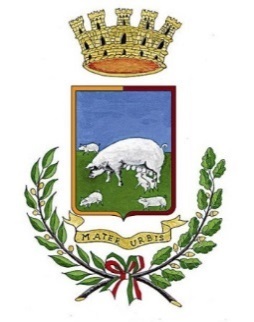 CITTA’ DI ALBANO LAZIALECultura, Turismo e SpettacoloALLEGATO 2Il/La sottoscritta_________________________________________________________________Nato /a il____________________________________a________________________________________in qualità di legale rappresentante dell'organismo partecipante denominato_______________________________________________________________________, ai fini dell’Avviso Pubblico  Per le manifestazioni natalizie 2018-2019DICHIARAai fini di quanto disposto dalla legge 6 novembre 2012 , n. 190, art. 1 comma 9, lettera e:□ non è a diretta conoscenza della sussistenza di relazioni di parentela e/o affinità  - entro il secondo grado- tra i titolari, gli amministratori, i soci e i dipendenti dell’organismo partecipante  e i dirigenti e i dipendenti dell’Amministrazione Comunale di Albano Laziale;□ è a diretta conoscenza della sussistenza di relazioni di parentela e/o affinità  - entro il secondo grado- tra i titolari, gli amministratori, i soci e i dipendenti dell’organismo partecipante  e i dirigenti e i dipendenti dell’Amministrazione Comunale di Albano Laziale specificando di seguito le generalità dei soggetti interessati ed i rispettivi dati anagrafici, nonché il grado di parentela e/o affinità:_________________________________________________________________________________________________________________________________________________________________________________________________________________        Timbro e firma del Legale Rappresentante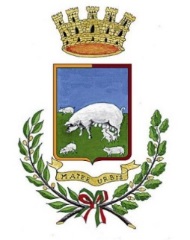 CITTA’ DI ALBANO LAZIALECultura, Turismo e Spettacolo___________________________________________________________Allegato 3 SCHEDA SINTETICA PROPOSTA PROGETTUALELuogo__________________data___________________ Timbro e firma del Legale Rappresentante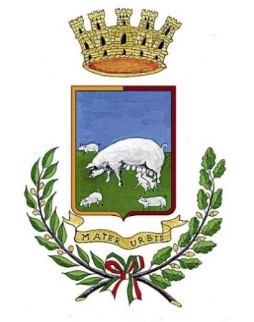 CITTA’ DI ALBANO LAZIALECultura, Turismo e Spettacolo___________________________________________________________Allegato 4PROSPETTO  PREVISIONALE  ECONOMICOPER LA  REALIZZAZIONE  DELLA MANIFESTAZIONE(indcare i soggetti e l’ammontare dei contributi pubblici e/o privati previsti)Luogo__________________data___________________ Timbro e firma del Legale RappresentanteTRADIZIONE E INNOVAZIONETRADIZIONE E INNOVAZIONEDENOMINAZIONE DELL’INIZIATIVAGENERE (teatro, musica, cinema, danza, altro)LUOGO/ LUOGHI DI SVOLGIMENTOPUBBLICILUOGO/ LUOGHI DI SVOLGIMENTOPRIVATILOCALIZZAZIONE PREVALENTEDATE DI SVOLGIMENTO(in caso di un solo luogo proposto)MONTAGGIO   dal_______ al______SVOLGIMENTO dal_______ al______SMONTAGGIO dal_______ al______DATE DI SVOLGIMENTO(nel caso di ulteriori luoghi proposti)MONTAGGIO   dal_______ al______SVOLGIMENTO dal_______ al______SMONTAGGIO dal_______ al______COSTO TOTALE DELL’INIZIATIVA€ _______________________IMPORTO DEL CONTRIBUTO RICHIESTO ALL’AMMINISTRAZIONE COMUNALE€ _______________________VOCI DI COPERTURA FINANZIARIAIMPORTOContributo   del Comune di Albano Laziale€ Contributi  di altri enti pubblici privati€  Risorse proprie€ Contributi di privati€   Sottoscrizione popolare€ Totale entrate€ PREVISIONE DI SPESAIMPORTO€  €  €   €   €   Totale uscite€ 